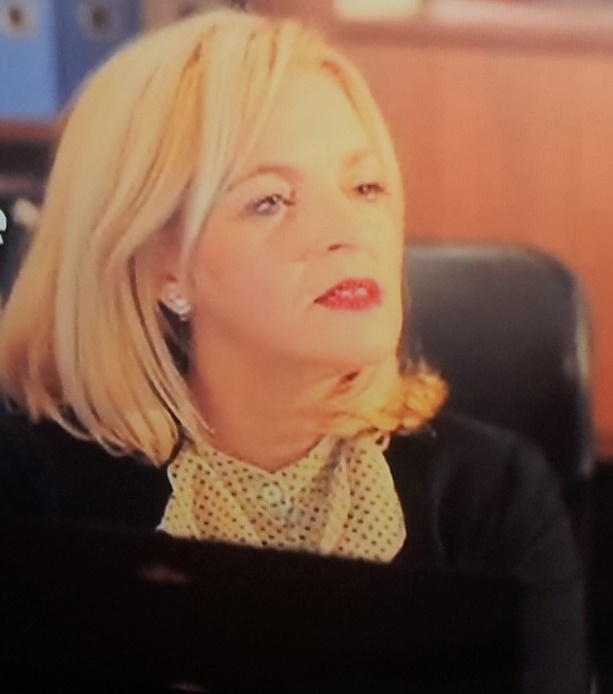  Arbnesha Mexhuani -Master shkencor në  drejtimin ,,Letësi dhe Gjuhë  shqipe. Mr. Arbnesha Mexhuani u lind në Pejë më 27 nëntor 1967. Shkollën fillore e kreu në ,,8 Marsi’’ në Pejë dhe atë të mesme në Gjimnazin ,, Bedri Pejani “. Ka përfunduar studimet për Letërsi dhe Gjuhë shqipe në Fakultetin Filologjik të Universitetit të Prishtinës, poashtu ka përfunduar masterin në shkencat e Letërsisë shqipe.  Prej vitit 2000 deri në vitin 2007 ka punuar  mësimdhënëse në shkollën ,, Elena Gjika ‘’ në Prishtinë, ndërsa prej vitit 2007 është  hulumtuese për arsimin në distance në Institutin Pedagogjik të Kosovës. Veprimtaria në Institutin Pedagogjik të Kosovës Analiza dhe studime  për arsimin në distancë Analiza dhe studime për ciklin parafillorë Analiza dhe studime për ciklin fillor dhe të mesëm të ulëtAnaliza dhe studime për ciklin e mesëm të lartë Studime për tekstet shkollore, të ciklit 1-9Analiza dhe studime për mediaEksperte në Këshillin e Ekspertëve për Programe dhe Tekste Shkollore ( 2018)  Trajnere  për zhvillimin profesional të mësimdhënësve  Koordinatore e projekteve për arsimOrganizimin e punëtorive me akterë të ndryshëm të edukimit Vizitë studimore në rajon dhe jashtë rajonit.Pjesëmarrje në konferenca kombëtare dhe ndërkombëtareTrajnere për trajnimin e mësimdhënësve në këto  programe: Trajnere e programit për parafillor : Përgatitja e edukatorëve parafillor për përkrahjen dhe zhvillimin e potencialit të fëmijëve përmes lojës dhe kreativitetit ( Caritas-Instituti Pedagogjik i Kosovës)Trajnere  për  zhvillim profesional të mësimdhënësve të ciklit 6-9 ,, Mendimi Kritik dhe zgjidhja e problemeve ( British Council) Trajnere e Programit  Mendimit Kritik Gjatë Leximit dhe Shkrimit   (Kec) Trajnere  e mësimdhënësve të ciklit 1-9 për përfshirjen e komunitetit rom, shkali, egjiptian dhe të rikthyerve në shkolla. (Këshilli i Evropës –MASHT)Kryefasilitatore  ( Kryetrajnere) e të nxënit ,,Standardet e fasilitimit të të nxënit”  (USAID) . Trajnere e programit,, Trajnimi i mësimdhënësve të shkollave të mesme profesionale për punën me të rritur”  (Instituti shqiptar i mediave –Tiranë)Studime  të publikuara në revistën Kërkime Pedagogjike dhe në revista jashtë vendi Viti 2010.  GIZ --- Zhvillimi i kapaciteteve në arsimin ParauniversitarViti 2010.  Kërkime Pedagogjike nr. 1 -- Efekti i Teknologjisë informative në edukim  Viti 2011.  Kërkime Pedagogjike nr.2. -- Mësimi në Distancë Viti 2012. Kërkime Pedagogjike nr. 1 -- Rëndësia e TIK-ut dhe aktiviteteve jashtëshkollore në të nxënit e pavarurViti 2013.  Kërkime Pedagogjike nr. 1 -- Çka e bën një mësimdhënës të suksesshëmViti 2014. Integrimi i TIK-ut në mësimdhënie dhe nxënie Viti 2015. Kërkime Pedagogjike nr. 1-- Zbatimi i standardeve të teksteve shkollore  (Leximi Letrar 1-5) Viti 2016. Kërkime Pedagogjike nr. 1- Zbatimi i standardeve të teksteve shkollore (Leximi Letrar 6-7)Viti 2017 Kërkime Pedagogjike nr.2-Zbatimi i metodës Montessori në institucione parashkollore në Kosovë Viti 2018. Kërkime Pedagogjike nr. 2.-Analizë e programeve edukative arsimore në televizionet RTK, KTV, RTV21, KLANViti 2018. Yonus Emre Enstitusu. International Science Symposium. ,, New Horizons in Science”. September 2018. Analizë e programeve edukative arsimore në televizionet RTK, KTV, RTV21, KLAN (BEST PAPER  AWARD) Viti 2019. Kërkime Pedagogjike nr.2. Perceptimet e nxënësve për programet edukative arsimore, në televizionet e RTK, KTV,RTV2 1 dhe KLAN KOSOVA .Viti 2020. Përmbajtjet mësimore në platformat online ekzistuese në Kosovë, e botuar në studimin e Institutit Pedagogjik ,, Mësimi në distancë/E mësimi në arsimin parauniversitar në Kosovë, në rrethanat e krijuara nga pandemia Covid-19. (fq. 49-57)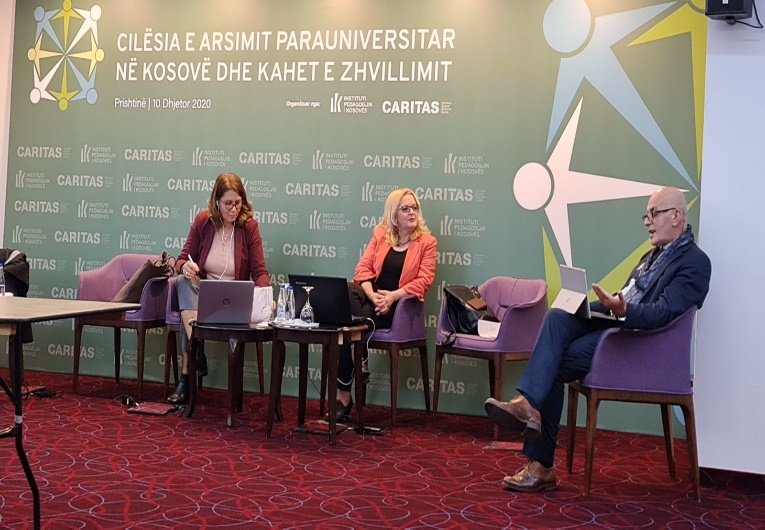 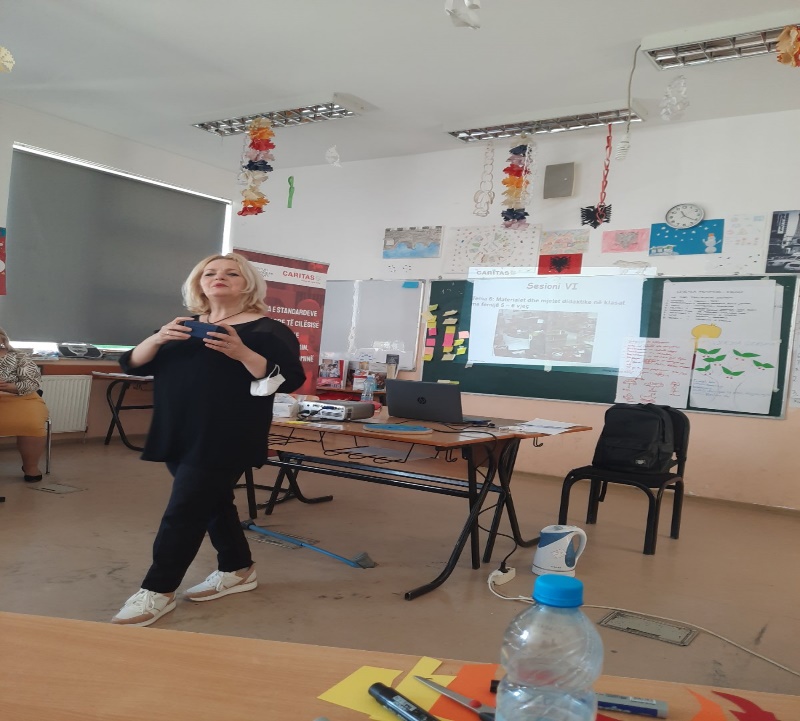 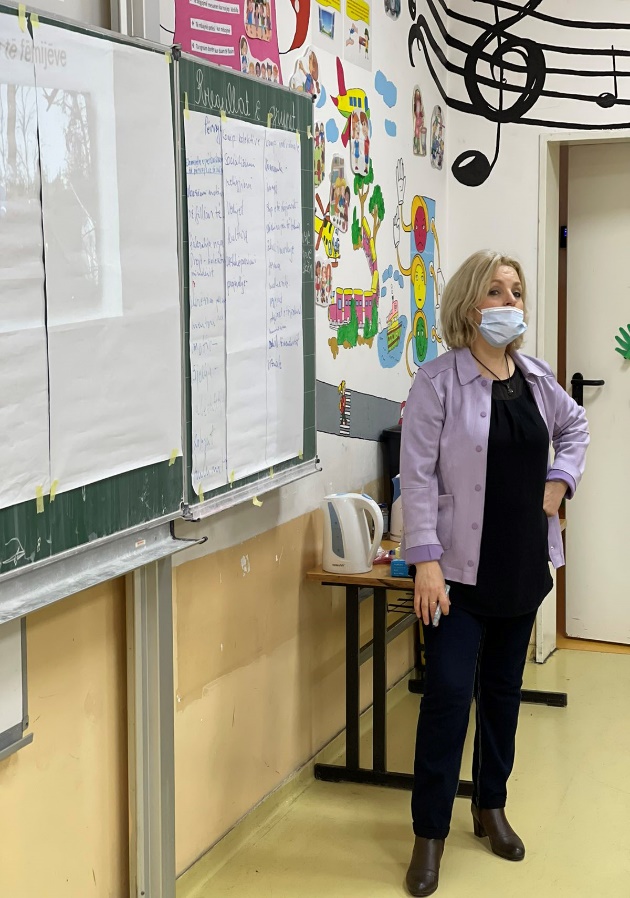 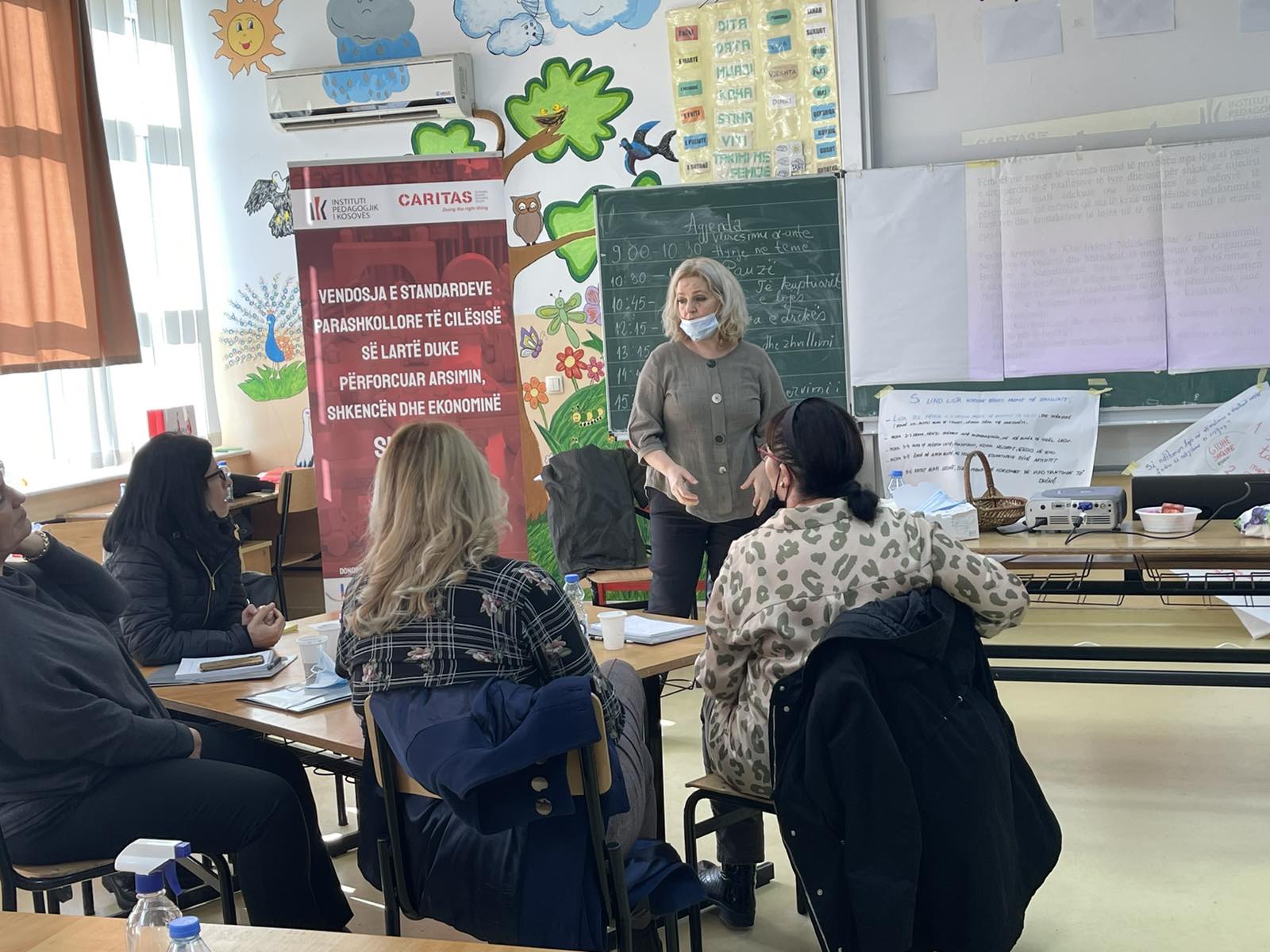 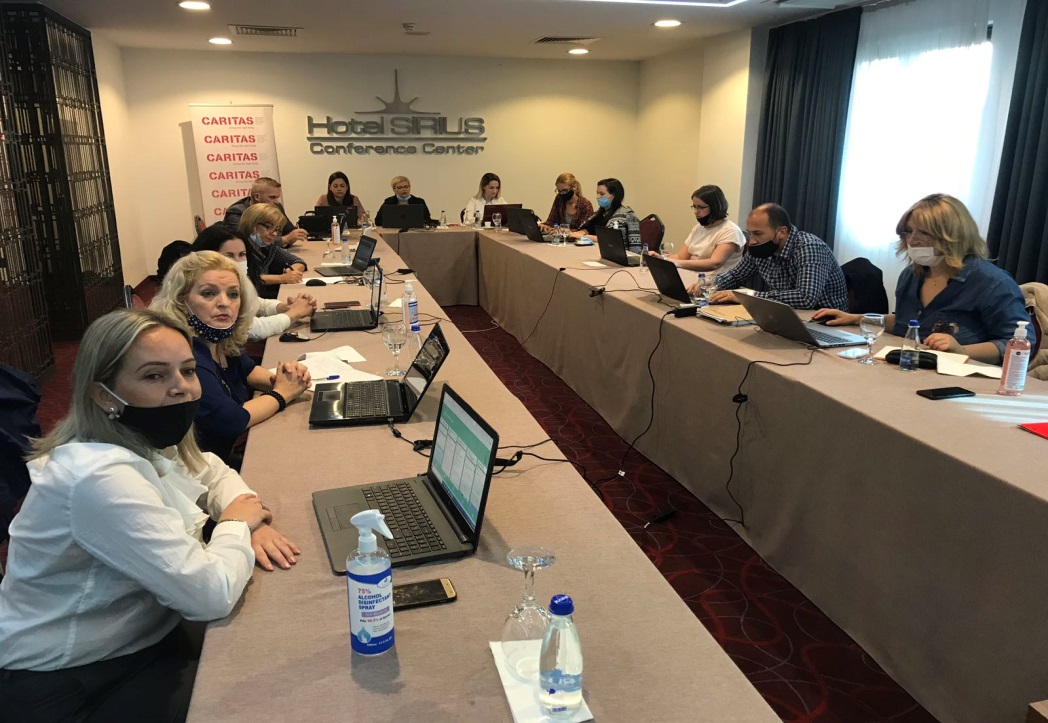 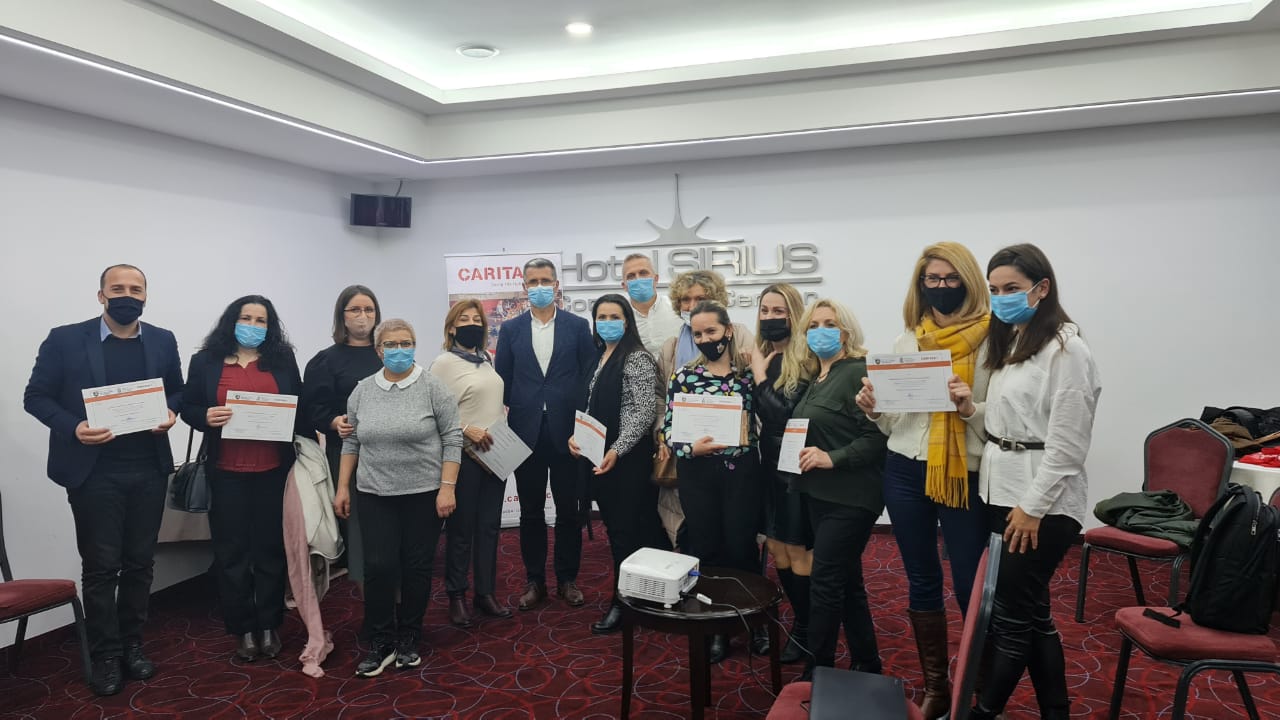 